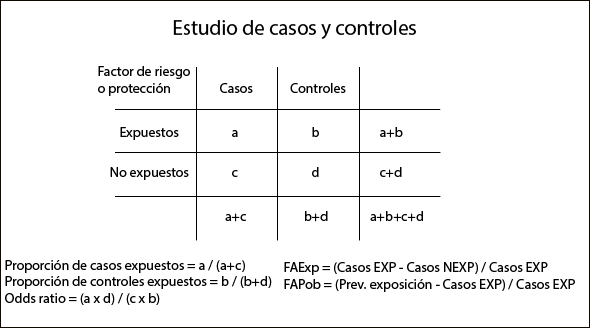 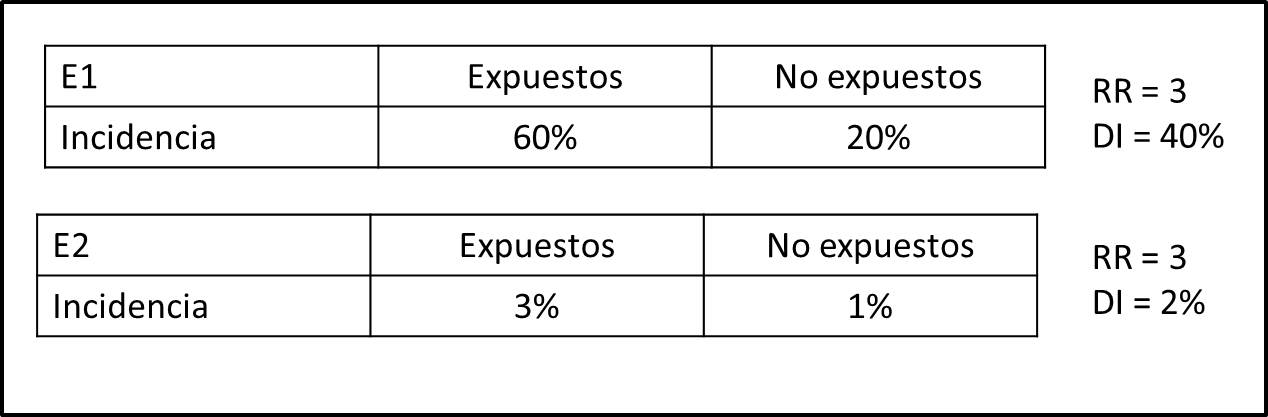 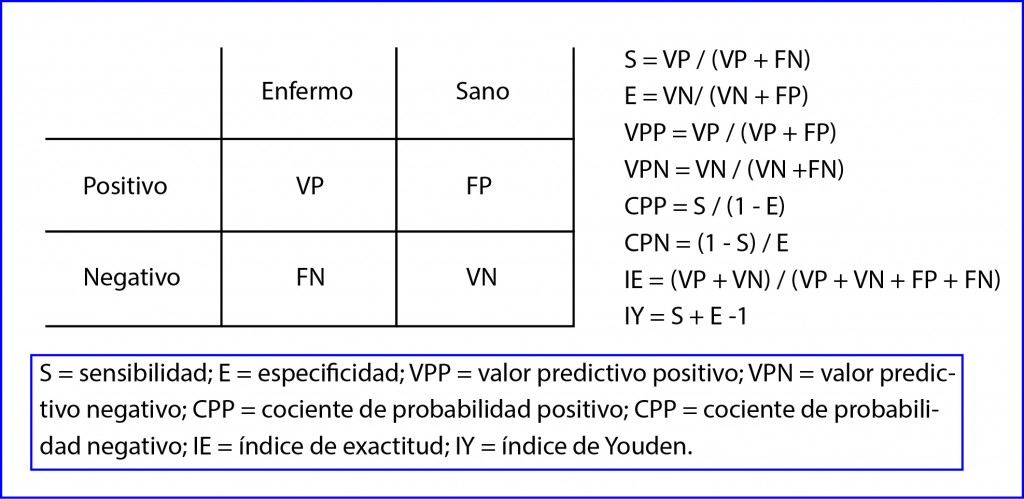 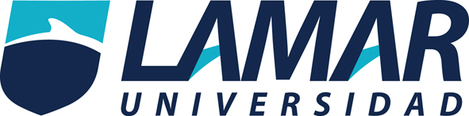 Medicina Basada en EvidenciasActividad integradora Martínez Picazo Astrid ViridianaLME4643